20-ое заседание 27-го созыва            КАРАР                                                                                 РЕШЕНИЕ09 ноябрь 2017 йыл                           № 124                         09 ноября 2017 годаОб оприходовании муниципального имущества сельского поселения Мутабашевский сельсовет       На основании решения комиссии по поступлению и выбытию активов №76 от 01.11.2017г. Совет сельского поселения Мутабашевский сельсовет муниципального района Аскинский район Республики Башкортостан РЕШИЛ:1. Оприходовать в казну сельского поселения следующее муниципальное имущество:2. Муниципальному казенному учреждению «Централизованной бухгалтерии сельских поселений муниципального района Аскинский район РБ» после получения обоснованных документов поставить на учет в казну вышеуказанное имущество сельского поселения Мутабашевский сельсовет муниципального района Аскинский район Республики Башкортостан.3. Контроль за выполнением настоящего решения возложить на постоянную депутатскую комиссию по бюджету, налогам и вопросам муниципальной собственности Совета сельского поселения Мутабашевский сельсовет.Глава сельского поселения Мутабашевский сельсовет муниципального района Аскинский районРеспублики Башкортостан А.Г.Файзуллинс. Мутабаш№ 124от 09 ноября 2017                                      БАШҠОРТОСТАН РЕСПУБЛИКАҺЫАСҠЫН РАЙОНЫ   МУНИЦИПАЛЬ РАЙОНЫНЫҢ МУТАБАШ АУЫЛ  СОВЕТЫ АУЫЛ  БИЛӘМӘҺЕ СОВЕТЫ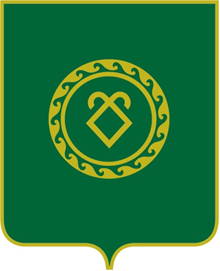 СОВЕТ СЕЛЬСКОГО ПОСЕЛЕНИЯМУТАБАШЕВСКИЙ СЕЛЬСОВЕТМУНИЦИПАЛЬНОГО РАЙОНААСКИНСКИЙ РАЙОНРЕСПУБЛИКИ БАШКОРТОСТАН№п/пНаименованиеГод вводаБалансовая стоимостьОстаточная стоимость1Ограждение деревянное 85м по металл.столбам бесхоз.участка29.04.201417450,4017450,402Ограждение из штакетника 69м по металл.столбам СДК д.Ст.Мутабаш12.07.201762920,5662920,563Ограждение стелы металлическое и каркаса стелы 90м в д.Новый Мутабаш10.12.201410170,0010170,004Ограждение из штакетника по металлическим столбам 120м кладбища д.Ст.Мутабаш12.07.2017160292,84160292,845Ограждение металлическое 120м кладбища д.Новый Мутабаш11.09.201573300,0073300,006Ограждение металлическое 72м детской игровой площадки07.10.201612127,4012127,407Стела в д.Мута-Елга12.04.201643148,6043148,608Домик кладбища из профнастила в д.Ст.Мутабаш12.04.201721999,8721999,87ИТОГО401409,67401409,67